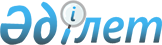 "2012-2014 жылдарға арналған аудандық бюджет туралы" Жаңақорған аудандық мәслихатының 2011 жылғы 20 желтоқсандағы N 385 шешіміне өзгерістер енгізу туралы
					
			Күшін жойған
			
			
		
					Қызылорда облысы Жаңақорған аудандық мәслихатының 2012 жылғы 27 наурыздағы N 19 шешімі. Қызылорда облысының Әділет департаментінде 2012 жылы 13 сәуірде N 10-7-152 тіркелді. Қолданылу мерзімінің аяқталуына байланысты күші жойылды - (Қызылорда облысы Жаңақорған аудандық мәслихатының 2013 жылғы 31 қаңтардағы N 24 хатымен)      Ескерту. Қолданылу мерзімінің аяқталуына байланысты күші жойылды - (Қызылорда облысы Жаңақорған аудандық мәслихатының 31.01.2013 N 24 хатымен).      РҚАО ескертпесі:

      Мәтінде авторлық орфография және пунктуация сақталған.

      "Қазақстан Республикасының Бюджет кодексінің" 2008 жылғы 4 желтоқсандағы Қазақстан Республикасы кодексінің 109 бабына, "Қазақстан Республикасындағы жергілікті мемлекеттік басқару және өзін-өзі басқару туралы" 2001 жылғы 23 қаңтардағы Қазақстан Республикасы Заңының 6 бабының 1 тармағының 1) тармақшасына сәйкес ШЕШЕМІЗ:



      1. "2012-2014 жылдарға арналған аудандық бюджет туралы" Жаңақорған аудандық Мәслихатының 2011 жылғы 20 желтоқсандағы N 385 шешіміне (нормативтік құқықтық кесімдерді мемлекеттік тіркеу тізілімінде 2011 жылғы 23 желтоқсанда N 10-7-147 болып тіркелген, 2012 жылдың 4 қаңтарда N 2 "Жаңақорған тынысы" газетінде жарияланған) мынадай өзгерістер енгізілсін:



      1 тармақта:

      1) тармақша келесі редакцияда жазылсын:

      "кірістер – 6 432 511 мың теңге"; "оның ішінде:

      салықтық түсімдер – 1 008 285 мың теңге";

      2) тармақша келесі редакцияда жазылсын:

      "шығындар – 6 776 250 мың теңге";

      5) тармақша келесі редакцияда жазылсын:

      "бюджет тапшылығы (профициті) – -438 000 мың теңге";

      6) тармақша келесі редакцияда жазылсын:

      "бюджет тапшылығы қаржыландыру (профицитін пайдалану) – 

438 000 мың теңге".



      Аталған шешімнің 1, 4 қосымшалары осы шешімнің 1, 2 қосымшасына сәйкес редакцияда жазылсын.



      2. Осы шешім 2012 жылдың 1 қаңтарынан бастап қолданысқа енгізіледі.      Аудандық мәслихаттың кезекті

      ІV сессиясының төрағасы                      Р. ҚҰТЫБАЕВ      Аудандық мәслихат хатшысы                    А. НАЛИБАЕВ      Жаңақорған аудандық мәслихатының

      2012 жылғы 27 наурыздағы кезекті

      ІV сессиясының N 19 шешіміне

      1-қосымша      Жаңақорған аудандық мәслихатының

      2011 жылғы 20 желтоқсандағы кезекті

      ХХХХVІ сессиясының N 385 шешіміне

     1-қосымша 

2012 жылға арналған аудандық бюджет      Жаңақорған аудандық мәслихатының

      2012 жылғы 27 наурыздағы кезекті

      ІV сессиясының N 19 шешіміне

      2-қосымша      Жаңақорған аудандық мәслихатының

      2011 жылғы 20 желтоқсандағы кезекті

      ХХХХVІ сессиясының N 385 шешіміне

     4-қосымша        

2012 жылға кент, ауылдық округтерге қаралған қаржы бөлінісі
					© 2012. Қазақстан Республикасы Әділет министрлігінің «Қазақстан Республикасының Заңнама және құқықтық ақпарат институты» ШЖҚ РМК
				СанатыСанатыСанатыСанатыСанатыСомасы, мың теңге
СыныбыСыныбыСыныбыСыныбыIшкi сыныбыIшкi сыныбыIшкi сыныбыЕрекшелiгiЕрекшелiгiАтауы
1.Кірістер64325111Салықтық түсiмдер100828501Табыс салығы4348762Жеке табыс салығы43487603Әлеуметтiк салық2734701Әлеуметтiк салық27347004Меншiкке салынатын салықтар2790011Мүлiкке салынатын салықтар2203383Жер салығы82574Көлiк құралдарына салынатын салық477755Бiрыңғай жер салығы263105Тауарларға, жұмыстарға және қызметтерге салынатын iшкi салықтар173302Акциздер37633Табиғи және басқа да ресурстарды пайдаланғаны үшiн түсетiн түсiмдер65214Кәсiпкерлiк және кәсiби қызметтi жүргiзгенi үшiн алынатын алымдар63675Ойын бизнесiне салық67908Заңдық мәндi iс-әрекеттердi жасағаны және (немесе) оған уәкiлеттiгi бар мемлекеттiк органдар немесе лауазымды адамдар құжаттар бергенi үшiн алынатын мiндеттi төлемдер36081Мемлекеттiк баж36082Салықтық емес түсiмдер448001Мемлекеттiк меншiктен түсетiн кiрiстер9405Мемлекет меншiгiндегi мүлiктi жалға беруден түсетiн кiрiстер9377Мемлекеттiк бюджеттен берiлген кредиттер бойынша сыйақылар306Басқа да салықтық емес түсiмдер35401Басқа да салықтық емес түсiмдер35403Негiзгi капиталды сатудан түсетiн түсiмдер445801Мемлекеттiк мекемелерге бекiтiлген мемлекеттiк мүлiктi сату571Мемлекеттiк мекемелерге бекiтiлген мемлекеттiк мүлiктi сату5703Жердi және материалдық емес активтердi сату44011Жердi сату19102Материалдық емес активтердi сату24914Трансферттердiң түсiмдерi541528802Мемлекеттiк басқарудың жоғары тұрған органдарынан түсетiн трансферттер54152882Облыстық бюджеттен түсетiн трансферттер5415288Функционалдық топФункционалдық топФункционалдық топФункционалдық топФункционалдық топСомасы, мың теңге
Кiшi функцияКiшi функцияКiшi функцияКiшi функцияБюджеттiк бағдарламалардың әкiмшiсiБюджеттiк бағдарламалардың әкiмшiсiБюджеттiк бағдарламалардың әкiмшiсiБағдарламаБағдарламаАтауы
2.Шығындар67762501Жалпы сипаттағы мемлекеттiк қызметтер 5332571Мемлекеттiк басқарудың жалпы функцияларын орындайтын өкiлдiк, атқарушы және басқа органдар468873112Аудан (облыстық маңызы бар қала) мәслихатының аппараты18813001Аудан (облыстық маңызы бар қала) мәслихатының қызметін қамтамасыз ету жөніндегі қызметтер18531003Мемлекеттік органның күрделі шығыстары282122Аудан (облыстық маңызы бар қала) әкімінің аппараты83971001Аудан (облыстық маңызы бар қала) әкімінің қызметін қамтамасыз ету жөніндегі қызметтер77356002Ақпараттық жүйелер құру4615003Мемлекеттік органның күрделі шығыстары2000123Қаладағы аудан, аудандық маңызы бар қала, кент, ауыл (село), ауылдық (селолық) округ әкімінің аппараты366089001Қаладағы аудан, аудандық маңызы бар қаланың, кент, ауыл (село), ауылдық (селолық) округ әкімінің қызметін қамтамасыз ету жөніндегі қызметтер298589022Мемлекеттік органның күрделі шығыстары675002Қаржылық қызмет42133452Ауданның (облыстық маңызы бар қаланың) қаржы бөлімі42133001Ауданның (облыстық маңызы бар қаланың) бюджетін орындау және ауданның (облыстық маңызы бар қаланың) коммуналдық меншігін басқару саласындағы мемлекеттік саясатты іске асыру жөніндегі қызметтер27560003Салық салу мақсатында мүлікті бағалауды жүргізу515018Мемлекеттік органның күрделі шығыстары140585Жоспарлау және статистикалық қызмет22251453Ауданның (облыстық маңызы бар қаланың) экономика және бюджеттік жоспарлау бөлімі22251001Экономикалық саясатты, мемлекеттік жоспарлау жүйесін қалыптастыру мен дамыту және ауданды (облыстық маңызы бар қаланы) басқару саласындағы мемлекеттік саясатты іске асыру жөніндегі қызметтер222512Қорғаныс35101Әскери мұқтаждықтар3510122Аудан (облыстық маңызы бар қала) әкімінің аппараты3510005Жалпыға бірдей әскери міндетті атқару шеңберіндегі іс-шаралар35103Қоғамдық тәртіп, қауіпсіздік, құқықтық, сот, қылмыстық-атқару қызметі35961Құқық қорғау қызметi3596458Ауданның (облыстық маңызы бар қаланың) тұрғын үй-коммуналдық шаруашылығы, жолаушылар көлігі және автомобиль жолдары бөлімі3596021Елдi мекендерде жол қозғалысы қауiпсiздiгін қамтамасыз ету35964Бiлiм беру46752401Мектепке дейiнгi тәрбиелеу және оқыту442219123Қаладағы аудан, аудандық маңызы бар қала, кент, ауыл (село), ауылдық (селолық) округ әкімінің аппараты334412004Мектепке дейінгі тәрбиелеу және оқыту ұйымдарын қолдау334412464Ауданның (облыстық маңызы бар қаланың) білім бөлімі107807009Мектепке дейінгі тәрбиелеу мен оқытуды қамтамасыз ету1078072Бастауыш, негізгі орта және жалпы орта білім беру4128648464Ауданның (облыстық маңызы бар қаланың) білім бөлімі4128648003Жалпы білім беру3952986006Балаларға қосымша білім беру 120765064Республикалық бюджеттен берілетін трансферттер есебінен мектеп мұғалімдеріне біліктілік санаты үшін қосымша ақының мөлшерін ұлғайту548979Бiлiм беру саласындағы өзге де қызметтер104373464Ауданның (облыстық маңызы бар қаланың) білім бөлімі104373001Жергілікті деңгейде білім беру саласындағы мемлекеттік саясатты іске асыру жөніндегі қызметтер51963005Ауданның (облыстық маңызы бар қаланың) мемлекеттік білім беру мекемелер үшін оқулықтар мен оқу-әдiстемелiк кешендерді сатып алу және жеткізу30972007Аудандық (қалалық) ауқымдағы мектеп олимпиадаларын және мектептен тыс іс-шараларды өткiзу595015Республикалық бюджеттен берілетін трансферттер есебінен жетім баланы (жетім балаларды) және ата-аналарының қамқорынсыз қалған баланы (балаларды) күтіп-ұстауға асыраушыларына ай сайынғы ақшалай қаражат төлемдері10116020Республикалық бюджеттен берілетін трансферттер есебінен үйде оқытылатын мүгедек балаларды жабдықпен, бағдарламалық қамтыммен қамтамасыз ету 107275Денсаулық сақтау1049Денсаулық сақтау саласындағы өзге де қызметтер104123Қаладағы аудан, аудандық маңызы бар қала, кент, ауыл (село), ауылдық (селолық) округ әкімінің аппараты104002Ерекше жағдайларда сырқаты ауыр адамдарды дәрігерлік көмек көрсететін ең жақын денсаулық сақтау ұйымына жеткізуді ұйымдастыру1046Әлеуметтiк көмек және әлеуметтiк қамтамасыз ету4799072Әлеуметтiк көмек439044451Ауданның (облыстық маңызы бар қаланың) жұмыспен қамту және әлеуметтік бағдарламалар бөлімі439044002Еңбекпен қамту бағдарламасы64612004Ауылдық жерлерде тұратын денсаулық сақтау, білім беру, әлеуметтік қамтамасыз ету, мәдениет және спорт мамандарына отын сатып алуға Қазақстан Республикасының заңнамасына сәйкес әлеуметтік көмек көрсету19958005Мемлекеттік атаулы әлеуметтік көмек 17245006Тұрғын үй көмегі21400007Жергілікті өкілетті органдардың шешімі бойынша мұқтаж азаматтардың жекелеген топтарына әлеуметтік көмек264050091999 жылғы 26 шілдеде "Отан", "Даңқ" ордендерімен марапатталған, "Халық Қаһарманы" атағын және республиканың құрметті атақтарын алған азаматтарды әлеуметтік қолдау111010Үйден тәрбиеленіп оқытылатын мүгедек балаларды материалдық қамтамасыз ету4950014Мұқтаж азаматтарға үйде әлеуметтiк көмек көрсету4868501618 жасқа дейінгі балаларға мемлекеттік жәрдемақылар190600017Мүгедектерді оңалту жеке бағдарламасына сәйкес, мұқтаж мүгедектерді міндетті гигиеналық құралдармен және ымдау тілі мамандарының қызмет көрсетуін, жеке көмекшілерімен қамтамасыз ету25860023Жұмыспен қамту орталықтарының қызметін қамтамасыз ету192189Әлеуметтiк көмек және әлеуметтiк қамтамасыз ету салаларындағы өзге де қызметтер40863451Ауданның (облыстық маңызы бар қаланың) жұмыспен қамту және әлеуметтік бағдарламалар бөлімі40863001Жергілікті деңгейде жұмыспен қамтуды қамтамасыз ету және халық үшін әлеуметтік бағдарламаларды іске асыру саласындағы мемлекеттік саясатты іске асыру жөніндегі қызметтер37876011Жәрдемақыларды және басқа да әлеуметтік төлемдерді есептеу, төлеу мен жеткізу бойынша қызметтерге ақы төлеу29877Тұрғын үй-коммуналдық шаруашылық2591051Тұрғын үй шаруашылығы6670123Қаладағы аудан, аудандық маңызы бар қала, кент, ауыл (село), ауылдық (селолық) округ әкімінің аппараты300007Аудандық маңызы бар қаланың, кенттің, ауылдың (селоның), ауылдық (селолық) округтің мемлекеттік тұрғын үй қорының сақталуын ұйымдастыру300467Ауданның (облыстық маңызы бар қаланың) құрылыс бөлімі6370003Мемлекеттік коммуналдық тұрғын үй қорының тұрғын үйін жобалау, салу және (немесе) сатып алу1370004Инженерлік коммуникациялық инфрақұрылымды жобалау, дамыту, жайластыру және (немесе) сатып алу50002Коммуналдық шаруашылық15000458Ауданның (облыстық маңызы бар қаланың) тұрғын үй-коммуналдық шаруашылығы, жолаушылар көлігі және автомобиль жолдары бөлімі15000012Сумен жабдықтау және су бұру жүйесінің жұмыс істеуі 150003Елді-мекендерді абаттандыру237435123Қаладағы аудан, аудандық маңызы бар қала, кент, ауыл (село), ауылдық (селолық) округ әкімінің аппараты230254008Елді мекендердің көшелерін жарықтандыру78545009Елді мекендердің санитариясын қамтамасыз ету9482011Елді мекендерді абаттандыру мен көгалдандыру142227458Ауданның (облыстық маңызы бар қаланың) тұрғын үй-коммуналдық шаруашылығы, жолаушылар көлігі және автомобиль жолдары бөлімі7181018Елдi мекендердi абаттандыру және көгалдандыру71818Мәдениет, спорт, туризм және ақпараттық кеңістiк2875391Мәдениет саласындағы қызмет159837455Ауданның (облыстық маңызы бар қаланың) мәдениет және тілдерді дамыту бөлімі159837003Мәдени-демалыс жұмысын қолдау1598372Спорт11441465Ауданның (облыстық маңызы бар қаланың) Дене шынықтыру және спорт бөлімі11441006Аудандық (облыстық маңызы бар қалалық) деңгейде спорттық жарыстар өткiзу3572007Әртүрлi спорт түрлерi бойынша ауданның (облыстық маңызы бар қаланың) құрама командаларының мүшелерiн дайындау және олардың облыстық спорт жарыстарына қатысуы78693Ақпараттық кеңiстiк80203455Ауданның (облыстық маңызы бар қаланың) мәдениет және тілдерді дамыту бөлімі69903006Аудандық (қалалық) кiтапханалардың жұмыс iстеуi69903456Ауданның (облыстық маңызы бар қаланың) ішкі саясат бөлімі10300002Газеттер мен журналдар арқылы мемлекеттік ақпараттық саясат жүргізу жөніндегі қызметтер8300005Телерадио хабарларын тарату арқылы мемлекеттік ақпараттық саясатты жүргізу жөніндегі қызметтер20009Мәдениет, спорт, туризм және ақпараттық кеңiстiктi ұйымдастыру жөнiндегi өзге де қызметтер36058455Ауданның (облыстық маңызы бар қаланың) мәдениет және тілдерді дамыту бөлімі13816001Жергілікті деңгейде тілдерді және мәдениетті дамыту саласындағы мемлекеттік саясатты іске асыру жөніндегі қызметтер13816456Ауданның (облыстық маңызы бар қаланың) ішкі саясат бөлімі14128001Жергілікті деңгейде ақпарат, мемлекеттілікті нығайту және азаматтардың әлеуметтік сенімділігін қалыптастыру саласында мемлекеттік саясатты іске асыру жөніндегі қызметтер10328003Жастар саясаты саласында іс-шараларды іске асыру3800465Ауданның (облыстық маңызы бар қаланың) Дене шынықтыру және спорт бөлімі8114001Жергілікті деңгейде дене шынықтыру және спорт саласындағы мемлекеттік саясатты іске асыру жөніндегі қызметтер811410Ауыл, су, орман, балық шаруашылығы, ерекше қорғалатын табиғи аумақтар, қоршаған ортаны және жануарлар дүниесін қорғау, жер қатынастары1696831Ауыл шаруашылығы59610462Ауданның (облыстық маңызы бар қаланың) ауыл шаруашылығы бөлімі38528001Жергілікті деңгейде ауыл шаруашылығы саласындағы мемлекеттік саясатты іске асыру жөніндегі қызметтер19925006Мемлекеттік органның күрделі шығыстары200099Мамандарды әлеуметтік қолдау жөніндегі шараларды іске асыру18403473Ауданның (облыстық маңызы бар қаланың) ветеринария бөлімі21082001Жергілікті деңгейде ветеринария саласындағы мемлекеттік саясатты іске асыру жөніндегі қызметтер9346005Мал көмінділерінің (биотермиялық шұңқырлардың) жұмыс істеуін қамтамасыз ету7456006Ауру жануарларды санитарлық союды ұйымдастыру2675007Қаңғыбас иттер мен мысықтарды аулауды және жоюды ұйымдастыру16056Жер қатынастары9960463Ауданның (облыстық маңызы бар қаланың) жер қатынастары бөлімі9960001Аудан (облыстық маңызы бар қала) аумағында жер қатынастарын реттеу саласындағы мемлекеттік саясатты іске асыру жөніндегі қызметтер9372007Мемлекеттік органның күрделі шығыстары5889Ауыл, су, орман, балық шаруашылығы және қоршаған ортаны қорғау мен жер қатынастары саласындағы өзге де қызметтер100113473Ауданның (облыстық маңызы бар қаланың) ветеринария бөлімі100113011Эпизоотияға қарсы іс-шаралар жүргізу10011311Өнеркәсіп, сәулет, қала құрылысы және құрылыс қызметі203192Сәулет, қала құрылысы және құрылыс қызметі20319467Ауданның (облыстық маңызы бар қаланың) құрылыс бөлімі11561001Жергілікті деңгейде құрылыс саласындағы мемлекеттік саясатты іске асыру жөніндегі қызметтер11561468Ауданның (облыстық маңызы бар қаланың) сәулет және қала құрылысы бөлімі8758001Жергілікті деңгейде сәулет және қала құрылысы саласындағы мемлекеттік саясатты іске асыру жөніндегі қызметтер875812Көлiк және коммуникация2761211Автомобиль көлiгi270644123Қаладағы аудан, аудандық маңызы бар қала, кент, ауыл (село), ауылдық (селолық) округ әкімінің аппараты41863013Аудандық маңызы бар қалаларда, кенттерде, ауылдарда (селоларда), ауылдық (селолық) округтерде автомобиль жолдарының жұмыс істеуін қамтамасыз ету41863458Ауданның (облыстық маңызы бар қаланың) тұрғын үй-коммуналдық шаруашылығы, жолаушылар көлігі және автомобиль жолдары бөлімі228781023Автомобиль жолдарының жұмыс істеуін қамтамасыз ету2287819Көлiк және коммуникациялар саласындағы өзге де қызметтер5477458Ауданның (облыстық маңызы бар қаланың) тұрғын үй-коммуналдық шаруашылығы, жолаушылар көлігі және автомобиль жолдары бөлімі5477024Кентiшiлiк (қалаiшiлiк), қала маңындағы ауданiшiлiк қоғамдық жолаушылар тасымалдарын ұйымдастыру547713Өзгелер563233Кәсiпкерлiк қызметтi қолдау және бәсекелестікті қорғау8546469Ауданның (облыстық маңызы бар қаланың) кәсіпкерлік бөлімі8546001Жергілікті деңгейде кәсіпкерлік пен өнеркәсіпті дамыту саласындағы мемлекеттік саясатты іске асыру жөніндегі қызметтер8116003Кәсіпкерлік қызметті қолдау4309Өзгелер47777123Қаладағы аудан, аудандық маңызы бар қала, кент, ауыл (село), ауылдық (селолық) округ әкімінің аппараты10418040Республикалық бюджеттен нысаналы трансферттер ретінде "Өңірлерді дамыту" бағдарламасы шеңберінде өңірлердің экономикалық дамуына жәрдемдесу жөніндегі шараларды іске асыруда ауылдық (селолық) округтарды жайластыру мәселелерін шешу үшін іс-шараларды іске асыру10418452Ауданның (облыстық маңызы бар қаланың) қаржы бөлімі27787012Ауданның (облыстық маңызы бар қаланың) жергілікті атқарушы органының резерві 17817014Заңды тұлғалардың жарғылық капиталын қалыптастыру немесе ұлғайту9970458Ауданның (облыстық маңызы бар қаланың) тұрғын үй-коммуналдық шаруашылығы, жолаушылар көлігі және автомобиль жолдары бөлімі9572001Жергілікті деңгейде тұрғын үй-коммуналдық шаруашылығы, жолаушылар көлігі және автомобиль жолдары саласындағы мемлекеттік саясатты іске асыру жөніндегі қызметтер957214Борышқа қызмет көрсету31Борышқа қызмет көрсету3452Ауданның (облыстық маңызы бар қаланың) қаржы бөлімі3013Жергілікті атқарушы органдардың облыстық бюджеттен қарыздар бойынша сыйақылар мен өзге де төлемдерді төлеу бойынша борышына қызмет көрсету315Трансферттер115431Трансферттер11543452Ауданның (облыстық маңызы бар қаланың) қаржы бөлімі11543006Пайдаланылмаған (толық пайдаланылмаған) нысаналы трансферттерді қайтару7588024Мемлекеттік органдардың функцияларын мемлекеттік басқарудың төмен тұрған деңгейлерінен жоғарғы деңгейлерге беруге байланысты жоғары тұрған бюджеттерге берілетін ағымдағы нысаналы трансферттер39553.Таза бюджеттік кредит беру94261Бюджеттік кредиттер10193410Ауыл, су, орман, балық шаруашылығы, ерекше қорғалатын табиғи аумақтар, қоршаған ортаны және жануарлар дүниесiн қорғау, жер қатынастары1019341Ауыл шаруашылығы101934462Ауданның (облыстық маңызы бар қаланың) ауыл шаруашылығы бөлiмi101934008Ауылдық елдi мекендердiң әлеуметтiк саласының мамандарын әлеуметтiк қолдау шараларын iске асыру үшiн бюджеттiк кредиттер101934Бюджеттiк кредиттердi өтеу76735Бюджеттiк кредиттердi өтеу767301Бюджеттiк кредиттердi өтеу76731Мемлекеттiк бюджеттен берiлген бюджеттiк кредиттердi өтеу767313Жеке тұлғаларға жергiлiктi бюджеттен берiлген бюджеттiк кредиттердi өтеу76735. Бюджет тапшылығы (профициті) -4380006. Бюджет тапшылығын қаржыландыру (профицитті пайдалану) 4380007Қарыздар түсiмi10193401Мемлекеттiк iшкi қарыздар1019342Қарыз алу келiсiм-шарттары10193403Ауданның (облыстық маңызы бар қаланың) жергiлiктi атқарушы органы алатын қарыздар10193416Қарыздарды өтеу76731Қарыздарды өтеу7673452Ауданның (облыстық маңызы бар қаланың) қаржы бөлiмi7673008Жергiлiктi атқарушы органның жоғары тұрған бюджет алдындағы борышын өтеу76738Бюджет қаражаттарының пайдаланылатын қалдықтары34373901Бюджет қаражаты қалдықтары3437391Бюджет қаражатының бос қалдықтары34373901Бюджет қаражатының бос қалдықтары343739р/с
Кент, ауылдық округтердің атауы
Қаладағы аудан, аудандық маңызы бар қаланың, кент, ауыл (село), ауылдық (селолық) округ әкiмiнiң қызметiн қамтамасыз ету жөнiндегi қызметтер
Мемлекеттiк органдардың күрделi шығыстары
Ерекше жағдайларда сырқаты ауыр адамдарды дәрiгерлiк көмек көрсететiн ең жақын денсаулық сақтау ұйымына жеткiзудi ұйымдастыру
Елдi мекендердi абаттандыру мен көгалдандыру
Елдi мекендердiң санитариясын қамтамасыз ету
Елдi мекендерде көшелердi жарықтандыру
Елдi мекендердi сумен жабдықтауды ұйымдастыру
Аудандық маңызы бар қалаларда, кенттерде, ауылдарда, ауылдық округтерде автомобиль жолдарының жұмыс iстеуiн қамтамасыз ету
Республикалық бюджеттен нысаналы трансферттер ретінде "Өңірлерді дамыту" бағдарламасы шеңберінде өңірлердің экономикалық дамуына жәрдемдесу жөніндегі шараларды іске асыруда ауылдық (селолық) округтарды жайластыру мәселелерін шешу үшін іс-шараларды іске асыру
Аудандық маңызы бар қаланың, кенттің, ауылдың (селоның), ауылдық (селолық) округтің мемлекеттік тұрғын үй қорының сақталуын ұйымдастыру
Мектепке дейінгі тәрбиелеу және оқыту ұйымдарын қолдау
Барлығы
1Жаңақорған к/ә291081230007247391283034604170303001556283509862Шалқия к/ә1153515303300003254000013488328103Қандоз а/о106531530055000125400009938288754Қаратобе а/о108081830012540100000007744226365Келінтөбе а/о115241830010000125400007787233956Аққорған а/о1295615300200004234003642027550519127Қожакент а/о11510153002000025400000152948Өзгент а/о117243000282901325000012702288809Қыркеңсе а/о110233000208902465000001587710Сунақата а/о1128431600136504628000096983013511Төменарық а/о1374415300254020000039050184623989512Сүттіқұдық а/о10342403001852019020000136033172913Ақүйық а/о11509300012000012540000133153837814Бесарық а/о11954002084016550028710102272879115Байкенже а/о1053018300150002054000001591416Кейден а/о9616300040003654000038931786317Жаңарық а/о93273000050001754000001458118Жайылма а/о1129501895301301000073592092619М.Нәлібаева/о97490015946024040000104943859320Көктөбе а/о9627015100001254000048801677621Екпінді а/о99960019190335000001225022Талап а/о966803640601848000001195823Манап а/о943310300286500354190001600002867524Қосүйеңкі а/о1024610070070001554000045292709925Қыраш а/о10681103004164601908000002453926Қожамберді а/о8747001057017540000311514673Барлығы2985896750010414222794827854504186310418300334412983440